Про затвердження складу робочої групи для обговорення проблемних питань щодо виконання вимог законодавства у сферах пожежної, техногенної безпеки та цивільного захисту на об’єктах соціальної сфери Первомайського районуВідповідно  до пунктів 1, 2, 7 частини першої статті 119 Конституції України, пунктів 1, 2, 7 частини першої статті 2, частини четвертої статті 39, статті 41 Закону України «Про місцеві державні адміністрації» та  на виконання доручення голови Миколаївської облдержадміністрації від 23.11.2021 року№ 73д/з, з метою вжиття заходів, направлених на підвищення рівня протипожежного захисту об’єктів соціальної сфери, зокрема будинків-інтернатів, стаціонарних відділень для людей похилого віку та інших закладів,  що надають послуги з проживання та утримання людей похилого віку на території Первомайського району:1. Створити робочу групу для обговорення проблемних питань щодо виконання вимог законодавства у сферах пожежної, техногенної безпеки та цивільного захисту на об’єктах соціальної сфери Первомайського району в складі згідно з додатком.2. Робочій групі: 1) сформувати перелік  об’єктів соціальної сфери, що розташовані на території району;2) провести наради щодо забезпечення виконання запропонованих заходів посадовими особами Первомайського МРВ ГУ ДСНС України в Миколаївській області у ході проведення попередніх перевірок;3) вжити заходів щодо проведення об’єктів соціальної сфери до належного протипожежного стану;4) активізувати роз’яснювальну роботу з обслуговуючим персоналом та особами, що перебувають на об’єктах соціальної сфери з питань безпечної життєдіяльності.5)  про проведену роботу доповісти заступнику голови Миколаївської обласної державної адміністрації через Головне управління ДСНС України у Миколаївській області в термін до 20 грудня2021 року.3. Контроль за виконанням розпорядження покласти на заступника голови райдержадміністрації Недашківську Л. В.Виконувач функцій і повноважень головирайдержадміністрації, перший заступник голови райдержадміністрації                                                     Олег ЮРЧЕНКОДодаток до розпорядження головиПервомайської районноїдержавної адміністраціївід 17.12.2021 р. № 259-рСКЛАДробочої групи для обговорення проблемних питань щодо виконання вимог законодавства у сферах пожежної, техногенної безпеки та цивільного захисту на об’єктах соціальної сфери Первомайського району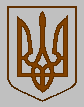 ПЕРВОМАЙСЬКА РАЙОННА ДЕРЖАВНА АДМІНІСТРАЦІЯПЕРВОМАЙСЬКА РАЙОННА ДЕРЖАВНА АДМІНІСТРАЦІЯПЕРВОМАЙСЬКА РАЙОННА ДЕРЖАВНА АДМІНІСТРАЦІЯМИКОЛАЇВСЬКОЇ ОБЛАСТІМИКОЛАЇВСЬКОЇ ОБЛАСТІМИКОЛАЇВСЬКОЇ ОБЛАСТІР О З П О Р Я Д Ж Е Н Н ЯР О З П О Р Я Д Ж Е Н Н ЯР О З П О Р Я Д Ж Е Н Н Явід  17.12.2021 р.Первомайськ№ 259-рГолова комісії:Голова комісії:НЕДАШКІВСЬКАЛілія Василівназаступник голови райдержадміністрації	Члени комісії:	Члени комісії:ВОЛОШИНАОлена Аркадіївнаначальник управління соціального захисту населення райдержадміністраціїВОВЧЕНКОНаталія Василівнаголовний спеціаліст відділу оборонної роботи та цивільного захисту райдержадміністраціїГЕДЗИК Сергій Іванович начальник відділу Первомайського МРВ ГУ ДСНС України в Миколаївській області, лейтенант служби цивільного захисту (за узгодженням)КОДРИШВолодимир Петровичстарший дільничний офіцер поліції, капітан поліції (за узгодженням)ЛОЖКАРЗінаїда Дмитрівнавиконувач обов’язків начальника відділу оборонної роботи та цивільного захисту райдержадміністрації, головний спеціаліст відділу оборонної роботи та цивільного захисту райдержадміністраціїНачальник управління соціального захисту населення райдержадміністрації                                         Олена ВОЛОШИНА